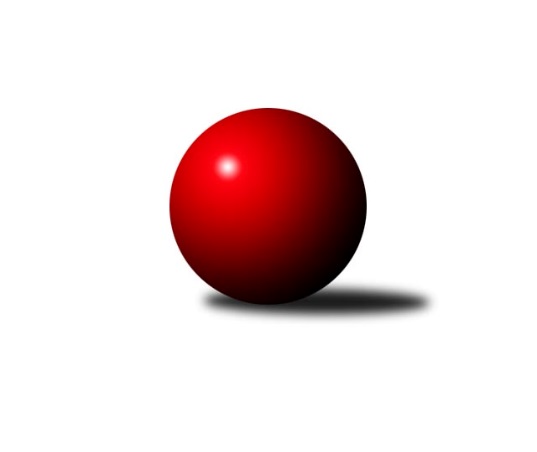 Č.13Ročník 2023/2024	21.1.2024Nejlepšího výkonu v tomto kole: 2707 dosáhlo družstvo: TJ Sokol Mistřín CJihomoravský KP1 jih 2023/2024Výsledky 13. kolaSouhrnný přehled výsledků:KK Sokol Litenčice	- TJ Sokol Vracov B	5:3	2536:2441	9.0:3.0	19.1.SK Baník Ratíškovice B	- SK Podlužan Prušánky C	0:8	2457:2542	4.0:8.0	19.1.TJ Lokomotiva Valtice B	- TJ Sokol Šanov C	2:6	2334:2569	4.0:8.0	19.1.KK Jiskra Čejkovice	- TJ Sokol Kuchařovice	7:1	2497:2347	8.0:4.0	20.1.SKK Dubňany B	- TJ Sokol Mistřín C	3:5	2667:2707	5.0:7.0	21.1.TJ Jiskra Kyjov	- TJ Sokol Vážany	2:6	2307:2339	5.0:7.0	21.1.Tabulka družstev:	1.	KK Jiskra Čejkovice	13	9	1	3	67.5 : 36.5 	86.5 : 69.5 	 2594	19	2.	TJ Sokol Vážany	13	9	1	3	63.5 : 40.5 	94.0 : 62.0 	 2554	19	3.	SK Podlužan Prušánky C	13	7	1	5	63.0 : 41.0 	88.0 : 68.0 	 2617	15	4.	SKK Dubňany B	13	7	1	5	61.5 : 42.5 	84.0 : 72.0 	 2610	15	5.	SK Baník Ratíškovice B	13	7	0	6	54.5 : 49.5 	84.5 : 71.5 	 2598	14	6.	TJ Sokol Kuchařovice	13	7	0	6	49.0 : 55.0 	74.0 : 82.0 	 2586	14	7.	TJ Jiskra Kyjov	13	6	0	7	51.0 : 53.0 	75.5 : 80.5 	 2479	12	8.	TJ Sokol Šanov C	13	5	2	6	49.5 : 54.5 	76.5 : 79.5 	 2574	12	9.	TJ Sokol Vracov B	13	6	0	7	49.0 : 55.0 	73.0 : 83.0 	 2549	12	10.	KK Sokol Litenčice	12	4	1	7	42.0 : 54.0 	67.0 : 77.0 	 2537	9	11.	TJ Sokol Mistřín C	13	4	1	8	42.5 : 61.5 	74.0 : 82.0 	 2563	9	12.	TJ Lokomotiva Valtice B	12	2	0	10	23.0 : 73.0 	47.0 : 97.0 	 2440	4Podrobné výsledky kola:	 KK Sokol Litenčice	2536	5:3	2441	TJ Sokol Vracov B	Luděk Zapletal *1	 	 196 	 194 		390 	 2:0 	 366 	 	191 	 175		Martina Pechalová	Roman Blažek	 	 223 	 230 		453 	 2:0 	 432 	 	207 	 225		Petr Bábík	Miroslava Štěrbová	 	 209 	 189 		398 	 1:1 	 409 	 	205 	 204		Michal Šmýd	David Vávra	 	 205 	 219 		424 	 1:1 	 425 	 	197 	 228		Stanislav Kočí	Lenka Štěrbová	 	 199 	 201 		400 	 1:1 	 408 	 	211 	 197		František Svoboda	Milan Kochaníček	 	 244 	 227 		471 	 2:0 	 401 	 	183 	 218		Jaroslav Hanušrozhodčí: Kravicovástřídání: *1 od 77. hodu Jan ŽurmanNejlepší výkon utkání: 471 - Milan Kochaníček	 SK Baník Ratíškovice B	2457	0:8	2542	SK Podlužan Prušánky C	Pavel Slavík	 	 196 	 199 		395 	 0:2 	 430 	 	209 	 221		Michal Šimek	Radovan Kadlec	 	 195 	 215 		410 	 0:2 	 420 	 	200 	 220		Michal Pálka	Zdeněk Helešic	 	 194 	 215 		409 	 1:1 	 411 	 	208 	 203		Alena Kristová	Luděk Vacenovský	 	 202 	 223 		425 	 1:1 	 443 	 	243 	 200		Jiří Novotný	Josef Něnička	 	 193 	 224 		417 	 1:1 	 423 	 	212 	 211		Pavel Flamík	Marie Kobylková	 	 216 	 185 		401 	 1:1 	 415 	 	210 	 205		Stanislav Zálešákrozhodčí: Michal ZdražilNejlepší výkon utkání: 443 - Jiří Novotný	 TJ Lokomotiva Valtice B	2334	2:6	2569	TJ Sokol Šanov C	Jan Herzán	 	 219 	 219 		438 	 2:0 	 388 	 	203 	 185		Ivan Torony	Vladimír Čech	 	 218 	 208 		426 	 0:2 	 462 	 	226 	 236		Pavel Martinek	Božena Vajdová *1	 	 132 	 156 		288 	 0:2 	 451 	 	210 	 241		Petr Kesjár	Eduard Jung	 	 207 	 210 		417 	 1:1 	 439 	 	235 	 204		Ladislav Kacetl	Jan Beneš	 	 204 	 160 		364 	 0:2 	 450 	 	228 	 222		Radek Vrška	František Urbánek	 	 188 	 213 		401 	 1:1 	 379 	 	196 	 183		Jaroslav Šindelářrozhodčí: Jan Herzánstřídání: *1 od 51. hodu Martin VaculíkNejlepší výkon utkání: 462 - Pavel Martinek	 KK Jiskra Čejkovice	2497	7:1	2347	TJ Sokol Kuchařovice	Radoslav Holomáč	 	 202 	 189 		391 	 2:0 	 357 	 	174 	 183		Ladislav Plaček	Michal Hlinecký	 	 193 	 226 		419 	 1:1 	 402 	 	222 	 180		Karel Nahodil	Zdeněk Škrobák	 	 229 	 207 		436 	 2:0 	 380 	 	188 	 192		Roman Stříbrný	Tomáš Mrkávek	 	 186 	 192 		378 	 0:2 	 416 	 	214 	 202		Milan Číhal	Martin Komosný	 	 232 	 215 		447 	 2:0 	 372 	 	196 	 176		Zbyněk Kasal	Pavel Dolinajec	 	 205 	 221 		426 	 1:1 	 420 	 	213 	 207		Dušan Jalůvkarozhodčí: Pavel DolinajecNejlepší výkon utkání: 447 - Martin Komosný	 SKK Dubňany B	2667	3:5	2707	TJ Sokol Mistřín C	Pavel Holomek	 	 216 	 244 		460 	 1:1 	 447 	 	218 	 229		Josef Blaha	Ladislav Teplík	 	 229 	 197 		426 	 0:2 	 470 	 	244 	 226		Daniel Ilčík	Patrik Jurásek	 	 209 	 195 		404 	 1:1 	 438 	 	198 	 240		Zdeněk Sedláček	Václav Kratochvíla	 	 250 	 247 		497 	 2:0 	 443 	 	208 	 235		Pavel Měsíček	Zdeněk Kratochvíla	 	 216 	 204 		420 	 1:1 	 419 	 	201 	 218		Václav Luža	Martin Mačák	 	 226 	 234 		460 	 0:2 	 490 	 	249 	 241		Vladislav Kozákrozhodčí: Pavel HolomekNejlepší výkon utkání: 497 - Václav Kratochvíla	 TJ Jiskra Kyjov	2307	2:6	2339	TJ Sokol Vážany	Radek Jurčík	 	 168 	 180 		348 	 1:1 	 378 	 	200 	 178		Radek Loubal	Jiří Špaček *1	 	 167 	 189 		356 	 0:2 	 417 	 	206 	 211		Radim Kroupa	Ludvík Kuhn	 	 197 	 180 		377 	 1:1 	 374 	 	186 	 188		Jozef Kamenišťák	Václav Valenta	 	 188 	 198 		386 	 0:2 	 410 	 	202 	 208		Petr Sedláček	Antonín Svozil st.	 	 210 	 207 		417 	 2:0 	 322 	 	158 	 164		Jan Kovář	Antonín Svozil ml.	 	 196 	 227 		423 	 1:1 	 438 	 	220 	 218		Josef Kamenišťákrozhodčí: Antonín Svozil ml.střídání: *1 od 48. hodu Eva PaulíčkováNejlepší výkon utkání: 438 - Josef KamenišťákPořadí jednotlivců:	jméno hráče	družstvo	celkem	plné	dorážka	chyby	poměr kuž.	Maximum	1.	Petr Kesjár 	TJ Sokol Šanov C	468.83	315.0	153.8	4.1	6/8	(516)	2.	Josef Kamenišťák 	TJ Sokol Vážany	468.07	308.4	159.7	4.9	7/7	(500)	3.	Roman Blažek 	KK Sokol Litenčice	465.33	312.1	153.2	4.5	7/7	(521)	4.	Ludvík Vaněk 	KK Jiskra Čejkovice	464.24	321.4	142.8	5.8	5/7	(500)	5.	Rostislav Rybárský 	SKK Dubňany B	463.83	310.7	153.1	3.1	6/7	(495)	6.	Václav Kratochvíla 	SKK Dubňany B	463.12	307.6	155.5	3.2	7/7	(497)	7.	Milan Číhal 	TJ Sokol Kuchařovice	456.83	312.7	144.2	3.9	6/6	(485)	8.	Antonín Svozil  ml.	TJ Jiskra Kyjov	456.57	301.2	155.4	4.5	7/7	(497)	9.	Václav Starý 	TJ Sokol Kuchařovice	453.00	304.9	148.1	7.1	4/6	(508)	10.	Zdeněk Škrobák 	KK Jiskra Čejkovice	452.90	308.2	144.7	5.7	7/7	(491)	11.	Vladislav Kozák 	TJ Sokol Mistřín C	452.00	317.4	134.6	5.1	5/7	(490)	12.	Martin Komosný 	KK Jiskra Čejkovice	450.43	296.4	154.0	5.9	5/7	(472)	13.	Josef Něnička 	SK Baník Ratíškovice B	447.45	303.2	144.3	5.6	7/7	(486)	14.	Dušan Jalůvka 	TJ Sokol Kuchařovice	446.62	308.1	138.5	6.1	6/6	(485)	15.	Michal Pálka 	SK Podlužan Prušánky C	445.19	302.3	142.9	8.3	8/8	(492)	16.	Radek Vrška 	TJ Sokol Šanov C	441.94	297.8	144.1	3.6	8/8	(489)	17.	Marta Beranová 	SK Baník Ratíškovice B	441.79	296.0	145.8	3.7	7/7	(470)	18.	Radovan Kadlec 	SK Baník Ratíškovice B	441.60	309.4	132.2	5.3	6/7	(482)	19.	Petr Bábík 	TJ Sokol Vracov B	440.57	300.2	140.3	6.2	6/8	(467)	20.	Jiří Novotný 	SK Podlužan Prušánky C	439.00	300.6	138.4	5.2	7/8	(511)	21.	Milan Kochaníček 	KK Sokol Litenčice	438.30	299.9	138.4	6.9	6/7	(484)	22.	Radim Kroupa 	TJ Sokol Vážany	436.69	308.9	127.8	6.9	6/7	(472)	23.	Michal Šmýd 	TJ Sokol Vracov B	436.53	304.9	131.7	6.9	8/8	(490)	24.	Jan Herzán 	TJ Lokomotiva Valtice B	435.50	303.7	131.8	6.0	6/6	(473)	25.	Martin Mačák 	SKK Dubňany B	434.43	306.7	127.7	7.4	5/7	(467)	26.	Zdeněk Helešic 	SK Baník Ratíškovice B	433.36	304.6	128.7	7.9	6/7	(479)	27.	Petr Malý 	TJ Sokol Vážany	433.03	295.7	137.3	4.6	6/7	(474)	28.	Zdeněk Kratochvíla 	SKK Dubňany B	432.86	296.5	136.3	4.1	7/7	(458)	29.	Petr Sedláček 	TJ Sokol Vážany	432.02	295.2	136.8	4.0	7/7	(489)	30.	Pavel Flamík 	SK Podlužan Prušánky C	431.78	296.6	135.2	7.1	8/8	(490)	31.	Ladislav Kacetl 	TJ Sokol Šanov C	430.30	295.7	134.6	6.6	8/8	(477)	32.	Daniel Ilčík 	TJ Sokol Mistřín C	430.14	299.4	130.8	9.2	7/7	(477)	33.	Pavel Martinek 	TJ Sokol Šanov C	429.75	294.9	134.8	7.2	8/8	(499)	34.	Roman Stříbrný 	TJ Sokol Kuchařovice	429.50	304.3	125.3	9.4	4/6	(477)	35.	Michal Šimek 	SK Podlužan Prušánky C	428.45	297.2	131.3	6.1	8/8	(485)	36.	Pavel Dolinajec 	KK Jiskra Čejkovice	427.50	296.7	130.8	8.6	6/7	(456)	37.	Antonín Svozil  st.	TJ Jiskra Kyjov	427.45	291.9	135.6	8.0	7/7	(465)	38.	Radim Holešinský 	TJ Sokol Mistřín C	427.29	298.5	128.8	6.4	6/7	(452)	39.	Tomáš Mrkávek 	KK Jiskra Čejkovice	426.55	296.5	130.1	8.3	7/7	(471)	40.	Aleš Jurkovič 	SKK Dubňany B	425.70	300.4	125.4	12.7	5/7	(483)	41.	David Vávra 	KK Sokol Litenčice	424.51	295.3	129.2	6.7	7/7	(452)	42.	Alena Kristová 	SK Podlužan Prušánky C	423.28	297.1	126.2	7.3	6/8	(465)	43.	Václav Valenta 	TJ Jiskra Kyjov	422.98	288.0	135.0	6.0	7/7	(449)	44.	Pavel Pěček 	TJ Sokol Mistřín C	422.30	300.4	122.0	11.2	5/7	(440)	45.	Stanislav Kočí 	TJ Sokol Vracov B	421.50	296.9	124.6	7.2	6/8	(488)	46.	Pavel Měsíček 	TJ Sokol Mistřín C	419.28	297.1	122.2	9.7	6/7	(446)	47.	Jozef Kamenišťák 	TJ Sokol Vážany	418.92	295.4	123.5	8.6	6/7	(461)	48.	Jaroslav Hanuš 	TJ Sokol Vracov B	418.73	287.5	131.2	9.2	8/8	(472)	49.	Martina Pechalová 	TJ Sokol Vracov B	416.25	295.4	120.9	8.9	7/8	(465)	50.	Zdeněk Sedláček 	TJ Sokol Mistřín C	416.25	297.4	118.9	10.0	6/7	(438)	51.	Vladimír Čech 	TJ Lokomotiva Valtice B	413.40	283.7	129.7	8.2	4/6	(453)	52.	Ladislav Plaček 	TJ Sokol Kuchařovice	408.60	293.3	115.3	11.5	5/6	(449)	53.	Eduard Jung 	TJ Lokomotiva Valtice B	408.11	286.1	122.0	11.0	6/6	(461)	54.	František Urbánek 	TJ Lokomotiva Valtice B	407.57	289.6	118.0	11.7	4/6	(447)	55.	Zbyněk Kasal 	TJ Sokol Kuchařovice	407.42	295.4	112.0	11.5	4/6	(450)	56.	Ivan Torony 	TJ Sokol Šanov C	406.00	285.3	120.7	10.3	8/8	(469)	57.	Radek Loubal 	TJ Sokol Vážany	405.90	293.1	112.8	9.4	5/7	(439)	58.	Radoslav Holomáč 	KK Jiskra Čejkovice	403.40	288.9	114.5	13.2	5/7	(441)	59.	Radek Jurčík 	TJ Jiskra Kyjov	396.81	278.4	118.4	11.2	7/7	(461)	60.	Jan Kovář 	TJ Sokol Vážany	396.20	271.8	124.4	9.3	5/7	(465)	61.	Jiří Špaček 	TJ Jiskra Kyjov	395.69	279.9	115.7	11.3	7/7	(425)	62.	Martin Vaculík 	TJ Lokomotiva Valtice B	388.33	280.1	108.3	13.4	4/6	(429)	63.	Ludvík Kuhn 	TJ Jiskra Kyjov	379.28	277.7	101.6	15.5	6/7	(448)		Tomáš Slížek 	SK Podlužan Prušánky C	484.67	322.3	162.3	5.3	1/8	(506)		Zdeněk Klečka 	SK Podlužan Prušánky C	484.00	333.3	150.7	5.0	1/8	(491)		Radek Břečka 	TJ Sokol Vracov B	481.00	323.0	158.0	5.0	1/8	(481)		Josef Blaha 	TJ Sokol Mistřín C	470.50	319.0	151.5	4.0	2/7	(494)		Anna Poláchová 	SK Podlužan Prušánky C	462.50	316.0	146.5	6.5	1/8	(467)		Stanislav Zálešák 	SK Podlužan Prušánky C	459.10	311.3	147.8	5.5	5/8	(483)		Jitka Šimková 	SK Podlužan Prušánky C	458.75	304.4	154.4	4.3	4/8	(520)		Marek Strečko 	TJ Lokomotiva Valtice B	453.00	313.0	140.0	5.0	1/6	(453)		Daniel Hubatka 	TJ Sokol Kuchařovice	452.00	312.0	140.0	8.0	1/6	(452)		Martina Antošová 	SK Baník Ratíškovice B	443.00	311.5	131.5	9.5	2/7	(444)		Petr Bakaj  ml.	TJ Sokol Šanov C	441.30	313.3	128.0	6.7	4/8	(487)		Zdeněk Musil 	TJ Lokomotiva Valtice B	441.00	294.0	147.0	2.0	1/6	(441)		Miroslav Bahula 	TJ Sokol Vracov B	440.00	306.2	133.8	7.0	4/8	(466)		Vladimír Stávek 	KK Jiskra Čejkovice	437.61	298.7	138.9	4.4	3/7	(459)		Luděk Vacenovský 	SK Baník Ratíškovice B	436.79	301.3	135.5	5.9	4/7	(475)		Václav Luža 	TJ Sokol Mistřín C	436.44	304.6	131.9	7.4	4/7	(478)		Pavel Holomek 	SKK Dubňany B	430.10	301.4	128.7	7.2	2/7	(460)		Michal Hlinecký 	KK Jiskra Čejkovice	430.00	281.5	148.5	5.5	2/7	(441)		Marie Kobylková 	SK Baník Ratíškovice B	427.00	304.1	122.9	9.2	4/7	(464)		František Svoboda 	TJ Sokol Vracov B	425.30	293.1	132.3	6.1	5/8	(447)		Ladislav Teplík 	SKK Dubňany B	425.08	295.0	130.1	7.6	4/7	(446)		Pavel Slavík 	SK Baník Ratíškovice B	425.00	295.5	129.5	6.0	2/7	(455)		Luděk Zapletal 	KK Sokol Litenčice	424.50	299.0	125.5	9.4	4/7	(443)		Lenka Štěrbová 	KK Sokol Litenčice	423.75	293.4	130.4	7.8	4/7	(461)		Karel Nahodil 	TJ Sokol Kuchařovice	422.67	295.9	126.7	11.5	3/6	(474)		Jaroslav Konečný 	TJ Sokol Vracov B	422.67	296.6	126.1	8.1	3/8	(437)		Petr Khol 	TJ Sokol Mistřín C	421.25	299.8	121.5	10.1	4/7	(470)		Jakub Cizler 	TJ Sokol Mistřín C	421.00	268.0	153.0	5.0	1/7	(421)		Jarmila Bábíčková 	SK Baník Ratíškovice B	420.58	284.6	136.0	7.1	3/7	(467)		Petr Blecha 	TJ Sokol Šanov C	419.00	290.5	128.5	9.0	4/8	(462)		Miroslava Štěrbová 	KK Sokol Litenčice	414.81	288.3	126.5	10.1	4/7	(433)		Markéta Strečková 	TJ Lokomotiva Valtice B	414.00	303.6	110.4	11.3	3/6	(435)		Filip Benada 	SK Podlužan Prušánky C	412.00	295.0	117.0	7.0	1/8	(412)		Dušan Zahradník 	TJ Sokol Vážany	409.00	281.5	127.5	7.0	2/7	(423)		Jiří Ksenič 	TJ Sokol Kuchařovice	408.92	285.3	123.7	5.6	3/6	(452)		Radek Šeďa 	SK Podlužan Prušánky C	408.00	296.0	112.0	11.0	1/8	(408)		Jan Beneš 	TJ Lokomotiva Valtice B	406.93	291.5	115.5	11.1	3/6	(430)		Jaroslav Šindelář 	TJ Sokol Šanov C	404.60	283.5	121.1	8.5	3/8	(483)		Patrik Jurásek 	SKK Dubňany B	404.00	302.0	102.0	9.0	1/7	(404)		Zdeněk Hosaja 	SK Podlužan Prušánky C	402.00	280.0	122.0	8.0	1/8	(402)		Martin Pechal 	TJ Sokol Vracov B	401.50	281.8	119.8	11.4	2/8	(445)		Pavel Antoš 	SKK Dubňany B	399.83	281.1	118.8	7.3	4/7	(440)		Josef Smažinka 	KK Sokol Litenčice	397.33	285.6	111.8	10.8	4/7	(430)		Jiří Fojtík 	KK Jiskra Čejkovice	396.67	277.3	119.3	9.0	3/7	(426)		Luděk Novotný 	TJ Lokomotiva Valtice B	394.00	265.7	128.3	9.3	3/6	(399)		Dan Schüler 	SK Baník Ratíškovice B	394.00	280.0	114.0	9.7	3/7	(422)		Milan Štěrba 	KK Sokol Litenčice	391.00	283.5	107.5	13.5	2/7	(394)		Jan Žurman 	KK Sokol Litenčice	390.50	279.3	111.3	11.0	1/7	(418)		Jiří Michalčík 	TJ Lokomotiva Valtice B	390.00	283.0	107.0	16.0	1/6	(390)		Kateřina Kravicová 	KK Sokol Litenčice	383.67	273.0	110.7	12.3	3/7	(388)		Josef Smažinka 	KK Sokol Litenčice	381.00	283.0	98.0	15.0	1/7	(381)		Zbyněk Škoda 	TJ Lokomotiva Valtice B	376.00	267.0	109.0	18.0	1/6	(376)		Hana Majzlíková 	KK Jiskra Čejkovice	361.00	263.0	98.0	17.0	1/7	(361)		František Hél 	TJ Sokol Šanov C	353.00	251.0	102.0	13.0	1/8	(353)		Robert Gecs 	TJ Lokomotiva Valtice B	319.00	248.0	71.0	18.0	1/6	(319)Sportovně technické informace:Starty náhradníků:registrační číslo	jméno a příjmení 	datum startu 	družstvo	číslo startu7295	Eva Paulíčková	21.01.2024	TJ Jiskra Kyjov	1x
Hráči dopsaní na soupisku:registrační číslo	jméno a příjmení 	datum startu 	družstvo	26691	Patrik Jurásek	21.01.2024	SKK Dubňany B	Program dalšího kola:14. kolo31.1.2024	st	18:00	TJ Sokol Vážany - KK Sokol Litenčice	2.2.2024	pá	17:00	KK Sokol Litenčice - TJ Lokomotiva Valtice B (dohrávka z 11. kola)	2.2.2024	pá	17:30	TJ Sokol Vracov B - SKK Dubňany B	2.2.2024	pá	18:00	TJ Sokol Mistřín C - KK Jiskra Čejkovice	2.2.2024	pá	18:00	SK Podlužan Prušánky C - TJ Jiskra Kyjov	3.2.2024	so	16:00	TJ Sokol Šanov C - SK Baník Ratíškovice B	4.2.2024	ne	10:00	TJ Sokol Kuchařovice - TJ Lokomotiva Valtice B	Nejlepší šestka kola - absolutněNejlepší šestka kola - absolutněNejlepší šestka kola - absolutněNejlepší šestka kola - absolutněNejlepší šestka kola - dle průměru kuželenNejlepší šestka kola - dle průměru kuželenNejlepší šestka kola - dle průměru kuželenNejlepší šestka kola - dle průměru kuželenNejlepší šestka kola - dle průměru kuželenPočetJménoNázev týmuVýkonPočetJménoNázev týmuPrůměr (%)Výkon7xVáclav KratochvílaDubňany B4973xMilan KochaníčekLitenčice 115.094711xVladislav KozákMistřín C4905xVáclav KratochvílaDubňany B114.164972xMilan KochaníčekLitenčice 4711xVladislav KozákMistřín C112.554901xDaniel IlčíkMistřín C4702xPavel MartinekŠanov C111.34622xPavel MartinekŠanov C4628xRoman BlažekLitenčice 110.694531xPavel HolomekDubňany B4604xJosef KamenišťákVážany108.89438